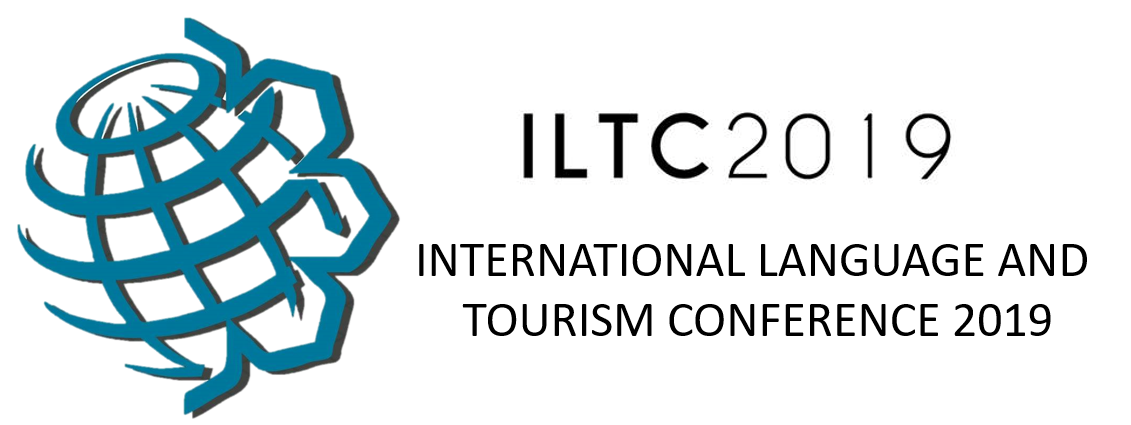 Abstract TEMPLATE 3RD International LANGUAGE & TOURISM CONFERENCE 2019 (ILTC 2019)First A. Author*1, Second B. Author2 and Third C. Author31, 2 Authors’ Department, Institute, City, Country.(E-mail: firstauthorsname@aaaa.bbb, secondauthorsname@aaaa.bbb)3 Author’s Department, Institute, City, Country.(E-mail: thirdauthorsname@aaaa.bbb)ABSTRACT(Please submit a 250 – 300-word abstract, Calibri 12 font, single spacing) Keywords: (Calibri 12 font, single spacing, not more than five keywords)Bibliography: The biography should mention the presenter’s name, title, affiliation, country, email address and title of the abstract.